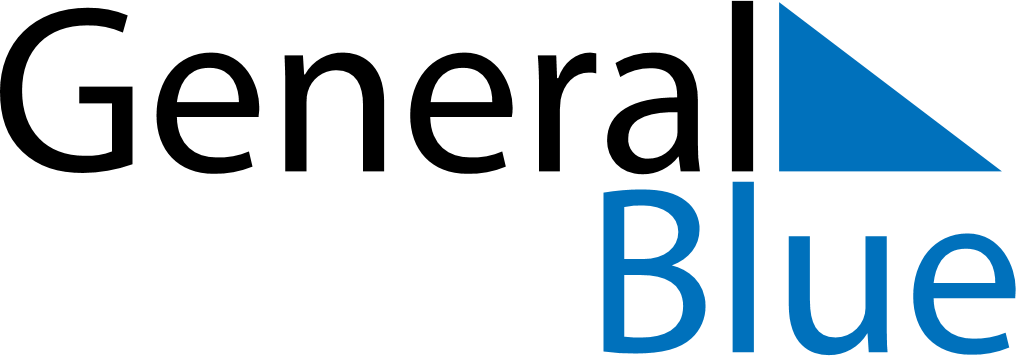 Weekly CalendarSeptember 13, 2026 - September 19, 2026Weekly CalendarSeptember 13, 2026 - September 19, 2026Weekly CalendarSeptember 13, 2026 - September 19, 2026Weekly CalendarSeptember 13, 2026 - September 19, 2026Weekly CalendarSeptember 13, 2026 - September 19, 2026Weekly CalendarSeptember 13, 2026 - September 19, 2026Weekly CalendarSeptember 13, 2026 - September 19, 2026SundaySep 13SundaySep 13MondaySep 14TuesdaySep 15WednesdaySep 16ThursdaySep 17FridaySep 18SaturdaySep 195 AM6 AM7 AM8 AM9 AM10 AM11 AM12 PM1 PM2 PM3 PM4 PM5 PM6 PM7 PM8 PM9 PM10 PM